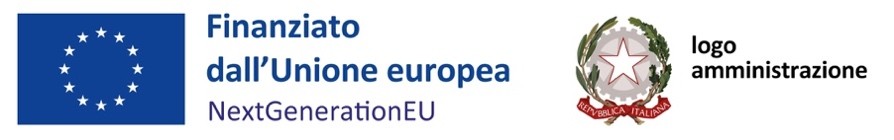 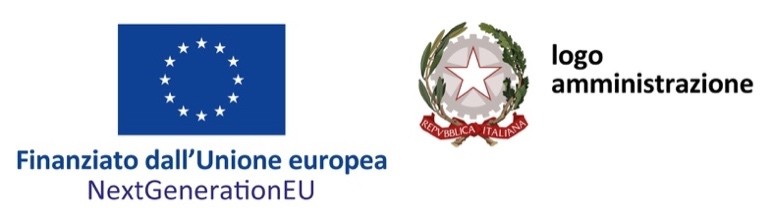 CHECK-LIST PER LA VERIFICA DI MILESTONE E TARGET DELL’AMMINISTRAZIONE CENTRALE TITOLARE DI MISURA PNRRCHECK-LIST PER LA VERIFICA DI MILESTONE E TARGET DELL’AMMINISTRAZIONE CENTRALE TITOLARE DI MISURA PNRRCHECK-LIST PER LA VERIFICA DI MILESTONE E TARGET DELL’AMMINISTRAZIONE CENTRALE TITOLARE DI MISURA PNRRCHECK-LIST PER LA VERIFICA DI MILESTONE E TARGET DELL’AMMINISTRAZIONE CENTRALE TITOLARE DI MISURA PNRRCHECK-LIST PER LA VERIFICA DI MILESTONE E TARGET DELL’AMMINISTRAZIONE CENTRALE TITOLARE DI MISURA PNRRCHECK-LIST PER LA VERIFICA DI MILESTONE E TARGET DELL’AMMINISTRAZIONE CENTRALE TITOLARE DI MISURA PNRRCHECK-LIST PER LA VERIFICA DI MILESTONE E TARGET DELL’AMMINISTRAZIONE CENTRALE TITOLARE DI MISURA PNRRCHECK-LIST PER LA VERIFICA DI MILESTONE E TARGET DELL’AMMINISTRAZIONE CENTRALE TITOLARE DI MISURA PNRRCHECK-LIST PER LA VERIFICA DI MILESTONE E TARGET DELL’AMMINISTRAZIONE CENTRALE TITOLARE DI MISURA PNRRCHECK-LIST PER LA VERIFICA DI MILESTONE E TARGET DELL’AMMINISTRAZIONE CENTRALE TITOLARE DI MISURA PNRRCHECK-LIST PER LA VERIFICA DI MILESTONE E TARGET DELL’AMMINISTRAZIONE CENTRALE TITOLARE DI MISURA PNRRCHECK-LIST PER LA VERIFICA DI MILESTONE E TARGET DELL’AMMINISTRAZIONE CENTRALE TITOLARE DI MISURA PNRRCHECK-LIST PER LA VERIFICA DI MILESTONE E TARGET DELL’AMMINISTRAZIONE CENTRALE TITOLARE DI MISURA PNRRCHECK-LIST PER LA VERIFICA DI MILESTONE E TARGET DELL’AMMINISTRAZIONE CENTRALE TITOLARE DI MISURA PNRRCHECK-LIST PER LA VERIFICA DI MILESTONE E TARGET DELL’AMMINISTRAZIONE CENTRALE TITOLARE DI MISURA PNRRCHECK-LIST PER LA VERIFICA DI MILESTONE E TARGET DELL’AMMINISTRAZIONE CENTRALE TITOLARE DI MISURA PNRRCHECK-LIST PER LA VERIFICA DI MILESTONE E TARGET DELL’AMMINISTRAZIONE CENTRALE TITOLARE DI MISURA PNRRCHECK-LIST PER LA VERIFICA DI MILESTONE E TARGET DELL’AMMINISTRAZIONE CENTRALE TITOLARE DI MISURA PNRRCHECK-LIST PER LA VERIFICA DI MILESTONE E TARGET DELL’AMMINISTRAZIONE CENTRALE TITOLARE DI MISURA PNRRCHECK-LIST PER LA VERIFICA DI MILESTONE E TARGET DELL’AMMINISTRAZIONE CENTRALE TITOLARE DI MISURA PNRRCHECK-LIST PER LA VERIFICA DI MILESTONE E TARGET DELL’AMMINISTRAZIONE CENTRALE TITOLARE DI MISURA PNRRCHECK-LIST PER LA VERIFICA DI MILESTONE E TARGET DELL’AMMINISTRAZIONE CENTRALE TITOLARE DI MISURA PNRRCHECK-LIST PER LA VERIFICA DI MILESTONE E TARGET DELL’AMMINISTRAZIONE CENTRALE TITOLARE DI MISURA PNRRCHECK-LIST PER LA VERIFICA DI MILESTONE E TARGET DELL’AMMINISTRAZIONE CENTRALE TITOLARE DI MISURA PNRRCHECK-LIST PER LA VERIFICA DI MILESTONE E TARGET DELL’AMMINISTRAZIONE CENTRALE TITOLARE DI MISURA PNRRCHECK-LIST PER LA VERIFICA DI MILESTONE E TARGET DELL’AMMINISTRAZIONE CENTRALE TITOLARE DI MISURA PNRRCHECK-LIST PER LA VERIFICA DI MILESTONE E TARGET DELL’AMMINISTRAZIONE CENTRALE TITOLARE DI MISURA PNRRCHECK-LIST PER LA VERIFICA DI MILESTONE E TARGET DELL’AMMINISTRAZIONE CENTRALE TITOLARE DI MISURA PNRRCHECK-LIST PER LA VERIFICA DI MILESTONE E TARGET DELL’AMMINISTRAZIONE CENTRALE TITOLARE DI MISURA PNRRCHECK-LIST PER LA VERIFICA DI MILESTONE E TARGET DELL’AMMINISTRAZIONE CENTRALE TITOLARE DI MISURA PNRRCHECK-LIST PER LA VERIFICA DI MILESTONE E TARGET DELL’AMMINISTRAZIONE CENTRALE TITOLARE DI MISURA PNRRCHECK-LIST PER LA VERIFICA DI MILESTONE E TARGET DELL’AMMINISTRAZIONE CENTRALE TITOLARE DI MISURA PNRRCHECK-LIST PER LA VERIFICA DI MILESTONE E TARGET DELL’AMMINISTRAZIONE CENTRALE TITOLARE DI MISURA PNRRCHECK-LIST PER LA VERIFICA DI MILESTONE E TARGET DELL’AMMINISTRAZIONE CENTRALE TITOLARE DI MISURA PNRRCHECK-LIST PER LA VERIFICA DI MILESTONE E TARGET DELL’AMMINISTRAZIONE CENTRALE TITOLARE DI MISURA PNRRAnagrafica Amministrazione centrale titolare di Misura PNRRAnagrafica Amministrazione centrale titolare di Misura PNRRAnagrafica Amministrazione centrale titolare di Misura PNRRAnagrafica Amministrazione centrale titolare di Misura PNRRAnagrafica Amministrazione centrale titolare di Misura PNRRAnagrafica Amministrazione centrale titolare di Misura PNRRAnagrafica Amministrazione centrale titolare di Misura PNRRNome Amministrazione Nome Referente Anagrafica MisuraAnagrafica MisuraAnagrafica MisuraAnagrafica MisuraAnagrafica MisuraAnagrafica MisuraAnagrafica MisuraMissioneComponenteMisura correlataDenominazione Milestone/Target Modalità di attuazione□ Regia□ Regia□ Regia□ Regia□ Regia□ RegiaModalità di attuazione□ Titolarità□ Titolarità□ Titolarità□ Titolarità□ Titolarità□ TitolaritàSoggetto AttuatoreLuogo di conservazione della documentazione(ente/ufficio/stanza o server/archivio informatico)Punti di controlloPunti di controlloSINON.A.Elenco dei
documenti
verificatiNoteOggetto del controlloControlli FormaliControlli FormaliControlli FormaliControlli FormaliControlli FormaliControlli FormaliControlli FormaliControlli finalizzati all’accertamento della coerenza dei dati e delle informazioni di avanzamento fisico presenti a sistema (associati alle Misure finanziate) rispetto ai documenti programmatici del PNRR e di progetto1Il Report di avanzamento di milestone e target, ed i relativi allegati, sono correttamente implementati sul sistema informativo ReGiS?Verificare:Sistema informativo ReGiS Report e relativi allegati 2Il Report di avanzamento di milestone e target riporta la firma del Dirigente responsabile dell’attività?Verificare:Report Procedure di cui al sistema di gestione e controllo (SiGeCo) e indirizzi del SEC 3Il Report di avanzamento di milestone e target è completo ed esaustivo in tutte le sezioni?Verificare:Report e relativi allegati4I valori del milestone/target conseguito è in linea con le tempistiche dettate dal cronoprogramma previsto dall’Annex CID?Verificare:Report e relativi allegati Annex CIDControlli SostanzialiControlli SostanzialiControlli SostanzialiControlli SostanzialiControlli SostanzialiControlli SostanzialiControlli SostanzialiControlli finalizzati ad accertare la presenza e conformità della documentazione probatoria e/o degli output archiviati nel sistema informatico, attestante l’effettivo avanzamento/conseguimento dei valori dichiarati5La documentazione allegata al Report di avanzamento milestone e target è sufficiente a confermare il soddisfacente conseguimento del milestone/target, ivi incluse le condizionalità aggiuntive relative alle Misure, in coerenza con l’Annex CID e con l’Operational Arrangement?Verificare:Report e relativi allegatiAnnex CIDOperational Arrangement6Le giustificazioni di dettaglio riportate nel Report di avanzamento di milestone e target sono sufficienti a confermare il soddisfacente conseguimento del milestone/target, ivi incluse le condizionalità aggiuntive relative alle Misure, in coerenza con l’Annex CID e con l’Operational Arrangement?Verificare:Report e relativi allegatiAnnex CIDOperational Arrangement7In funzione della tipologia, della natura e delle caratteristiche specifiche dei milestone/target associati alle Misure di propria competenza, sono state correttamente eseguite, e superate con esito positivo, le verifiche necessarie ad assicurare la correttezza, affidabilità e completezza degli atti/procedure propedeutici al soddisfacente raggiungimento di milestone/target oggetto di rendicontazione (es. sulle procedure di selezione e/o di gara/affidamento)?Verificare:Report e relativi allegatiVerificare, in coerenza del Si.Ge.Co. ed in funzione della tipologia, della natura e delle caratteristiche specifiche dei milestone/target svolte le verifiche necessarie ad attestare, non solo l’effettivo raggiungimento dei risultati, ma anche la correttezza, affidabilità e completezza degli atti e delle procedure amministrative sottostanti e funzionali al soddisfacente conseguimento di milestone e target.(es. check-list di controllo/verbali di controllo di atti e procedure procedura di selezione e/o procedure di gara legate a M&T)7.1Sono correttamente compilate, firmate ed archiviate le check-list di controllo desk previste dal sistema di gestione e controllo?Verificare:Check-listProcedure di cui al sistema di gestione e controllo (SiGeCo) e indirizzi del SEC 7.2Sono correttamente compilate, firmate ed archiviate le check-list di controllo in loco ove previste dal sistema di gestione e controllo? Verificare:Check-listProcedure di cui al sistema di gestione e controllo (SiGeCo) e indirizzi del SECVerifiche dei documenti richiesti per l'Assessment period ex art. 24, comma 3 (eventuale)Verifiche dei documenti richiesti per l'Assessment period ex art. 24, comma 3 (eventuale)Verifiche dei documenti richiesti per l'Assessment period ex art. 24, comma 3 (eventuale)Verifiche dei documenti richiesti per l'Assessment period ex art. 24, comma 3 (eventuale)Verifiche dei documenti richiesti per l'Assessment period ex art. 24, comma 3 (eventuale)Verifiche dei documenti richiesti per l'Assessment period ex art. 24, comma 3 (eventuale)Verifiche dei documenti richiesti per l'Assessment period ex art. 24, comma 3 (eventuale)Verifiche dei documenti richiesti per l'Assessment period ex art. 24, comma 3 (eventuale)8La documentazione integrativa trasmessa al SEC è completa e coerente rispetto a quanto richiesto dalla CE?Verificare:Report (post assessment) e relativi allegatiRichiesta integrativa pervenuta dalla CE9La documentazione integrativa è stata caricata correttamente sul sistema informativo ReGiS?Verificare:Report (post assessment) e relativi allegatiRichiesta integrativa pervenuta dalla CESintesi del controlloSintesi del controlloSintesi del controlloEsito del controllo□POSITIVOEsito del controllo□NEGATIVOOsservazioniData e luogo del controllo:              ___/___/_____Controllore (Nome e Cognome) _________________________                                       Firma _____________________Controllore (Nome e Cognome) _________________________                                       Firma _____________________Responsabile del controllo (Nome e Cognome) _________________________             Firma _____________________Responsabile del controllo (Nome e Cognome) _________________________             Firma _____________________